This protocol is for trained CIP Paramedics only.  If during assessment, procedure, or treatment the patient is found to have a medical emergency in need of hospital treatment, the CIP visit will be suspended, and local MCA protocols utilized. Purpose:  To provide additional guidelines beyond the CIP General Assessment and Care for evaluating, caring for and educating patients with wounds.  Aliases: Follow CIP Patient General Assessment and Care protocolObtain additional vital signs, history, and diagnostics pertinent to condition and/or as ordered by physician which may include: Vitals/physical assessment: Categorize, stage and measure wound when applicable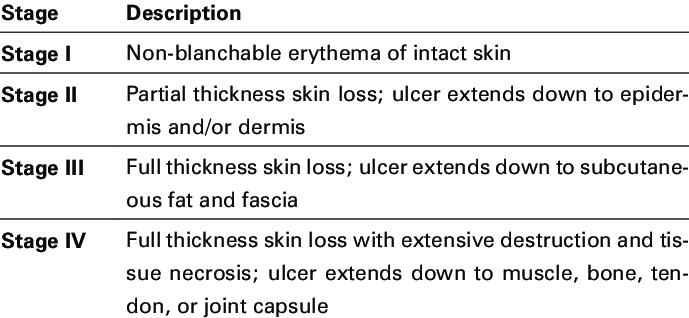 Location and extent of skin changesRedness, drainage, weeping, ascending redness, warmth of skin, tract formationPresence of painHistory:Mechanism and duration of wound On scene medication administration may include:Use of approved MCA protocols and medications up to the extent of standard paramedic treatment according to protocol. On-scene interventions may include:  Suture Removal see CIP Suture Removal protocol (optional)Decontamination and cleansing of woundWound closure utilizing wound closure strips Wound dressingOn-scene education and suggested support sources may include: Counsel/EducateADL precautionsSelf-administered wound care